3 СЕНТЯБРЯ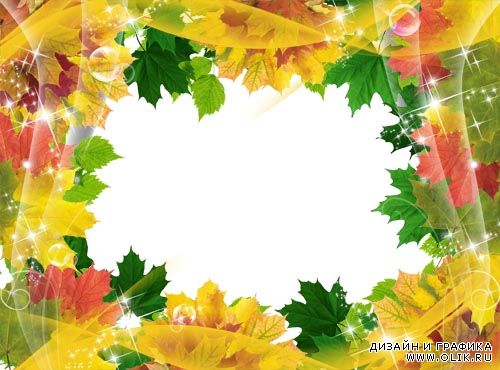 СОБРАНИЯ УЧЕБНЫХ ГРУПППоздравляем с началом учебного года !!!курсвремяаудитория1 курс12.00Класс легкой атлетики2 курс13.25Спорт.класс3 курс13.252014 курс13.251045 курс13.25308